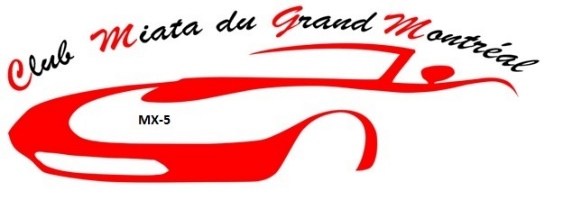 Rallye du samedi 7 septembre 2019Organisé par Carmen et Paul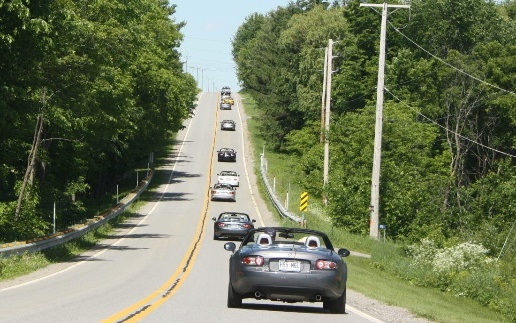 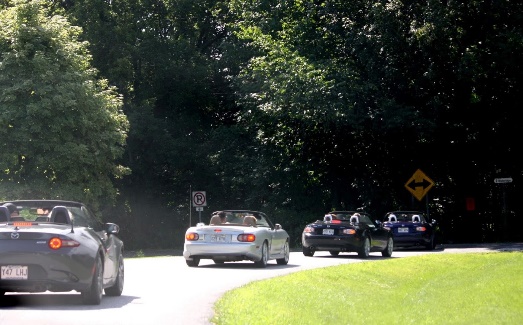 Le départ se fera au Tim Horton’s 995 Boulevard Des Prés-Verts, Laprairie,J5R 0R3Le briefing débutera à 11 :30hrs et le départ est prévu pour 12 :00hrsVeuillez noter qu’il n’y aura pas d’arrêt pour le dîner, prévoyez votre lunch et vos chaises pour une petite collation pour la route … bien que vous serez pas mal occupé … ha ha! N’oubliez pas d’avoir en main un crayon et du papier.Vous aurez besoin de toute votre attention pour épater nos organisateurs en trouvant le plus de « bonnes » réponses possibles.  Le plus difficile est souvent de garder l’harmonie entre le pilote et le co-pilote, il ne faut pas oublier qu’on est là pour s’amuser!On prendra la direction St-Philippe, Napierville, Venise en Québec pour terminer notre rallye à St-Jean-sur-Richelieu pour 18 :00hrs au Vieux Duluth, 365 rue Normand, St-Jean-sur-Richelieu, J3A 1T6. 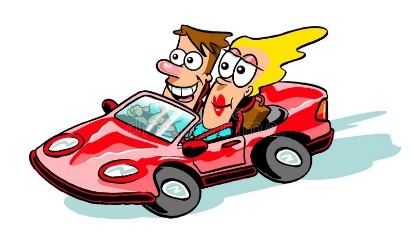 Menu Soupe ou Jus de tomateBrochette de poulet ouAssiette de crevettes papillon ouFilet de saumon ouBifteck haché sur braiseBaklava ou crème caramel ou sundaeCafé, Thé, ou tisaneLe coût de l’activité est de 35$ par personne, incluant le souper, taxes et services inclus.	                   C’est un apporter votre vin ou bièreAu souper, nous dévoilerons les résultats et ce sera « un moment fort divertissant »  lorsque Paul nous donnera toutes les «vraies bonnes réponses »!Votre réservation doit être reçue au plus tard le 30 août  2019.SVP faire parvenir votre chèque au nom de Club Miata du Grand Montréal à l’adresse ci-dessous.L’activité aura lieu beau temps, mauvais temps et aucun remboursement n’est possible.Merci de votre participation aux activités !!!Club Miata du Grand Montréal 2003845 Jean-Plouf, Boucherville, Québec, J4B 3H2Cell. Pierre : 514-947-8450Cell. Diane : 514-898-1779